Технологическая карта урокаТема урока: " Маленькая система большого значения".Школа: МБОУ СОШ «Дневной пансион - 84»Преподаватель: Мерзлякова Н.Г.Предмет: биологияКласс: 8в (18 учащихся)Продолжительность урока: 40 минут.Тип урока: изучение нового материалаСовременные образовательные технологии: структурно-логические, информационно-коммуникационные, диалоговые, постановка проблемы.Формы работы: фронтальная, индивидуальная, работа в группахЦель урока: формирование у учащихся знаний о строении и функциях эндокринной системы, умений найти необходимую информацию; (не забывать про  возможность каждого ученика  сформулировать цель занятия  самостоятельно)Задачи:Обучающие: формировать основные навыки  работы с различными источниками информации, раскрыть особенности строения и  значение эндокринной системы в жизни человекаРазвивающие: развивать у учащихся логическое мышление, навыки сравнения, обобщенияВоспитательные: формировать у учащихся самостоятельность в работе с информацией, учить взаимопомощи и взаимоконтролю, умению работать в команде.Здоровье-сберегающие: формировать бережное отношение к своему организму,  формировать понимание необходимости знаний о функциональном значении систем организма.ТСО, оборудование: ПК для работы в группах, медиапроектор, экран, презентация, подготовленная учителем в программе Power Point,  таблица на Google диске, информация из сети Internet и  литературных источников, разработанные учителем тесты, рабочая тетрадь №1(Н.А.Андреева)Планируемые результаты: учащиеся узнают особенности строения и работы эндокринной системы, применяют  навык работы с энциклопедиями на бумажных и электронных носителях, в сети Internet, составляют конспект урока.Структура урока и ход урока:I. Вводная часть:(2 мин.) Приветствие,  проверка готовности учащихся к уроку, сообщение темы и цели урока ( тему и  цель урока учащиеся могут изменить во время осмысления материала, на своё усмотрение)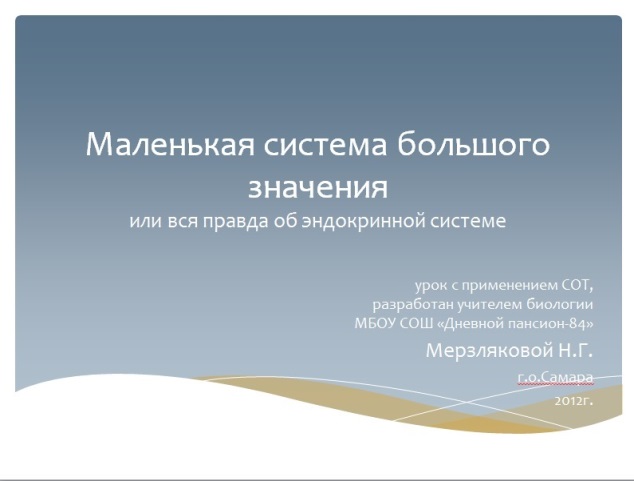 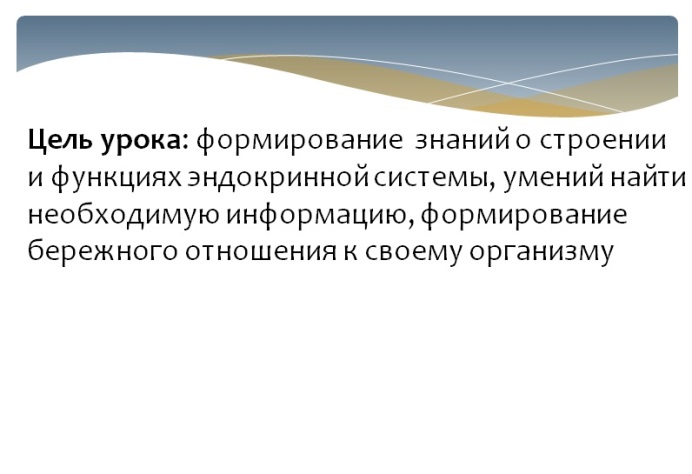 II. Проверка домашнего задания:  (5 мин.) «Ребята,  я просила ,вас, повторить тему «Регуляция работы органов» и вспомнить основные понятия и характеристики. Проверим вашу готовность не большим биологическим диктантом» ( на усмотрение учителя это может быть фронтальный или индивидуальный опрос по карточкам).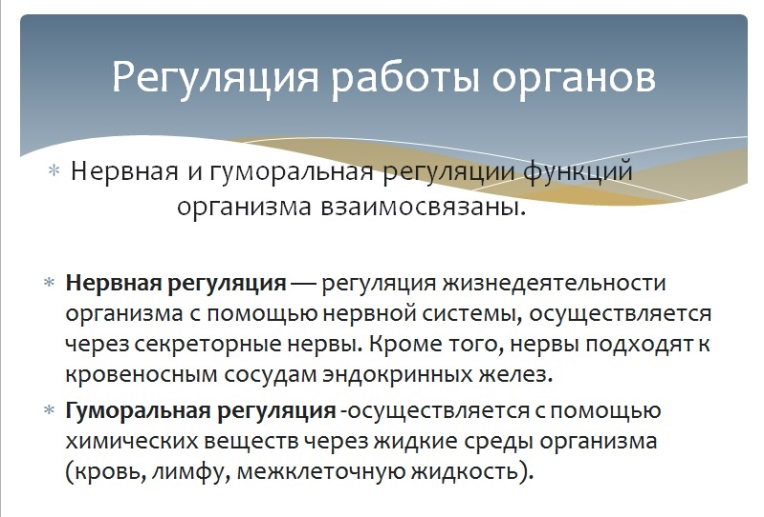 III. Постановка проблемы: (2 мин.). Нам известно, что гуморальная регуляция функций организма в процессе эволюции появилась раньше нервной. Также нам известно, что человек - высокоорганизованное существо, с хорошо развитой нервной системой, имеющее 1 и 2 сигнальные системы. Нужна ли такому организму гуморальная регуляция функций? Что произойдёт в нашем организме при отсутствии эндокринной системы?  Оправдывает ли себя тема урока? 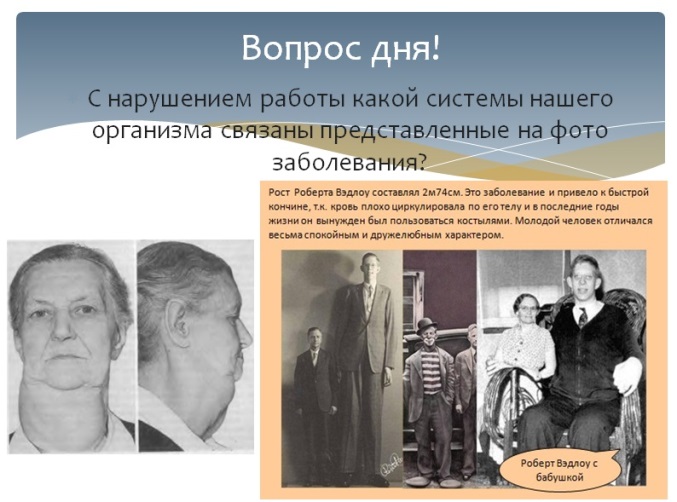 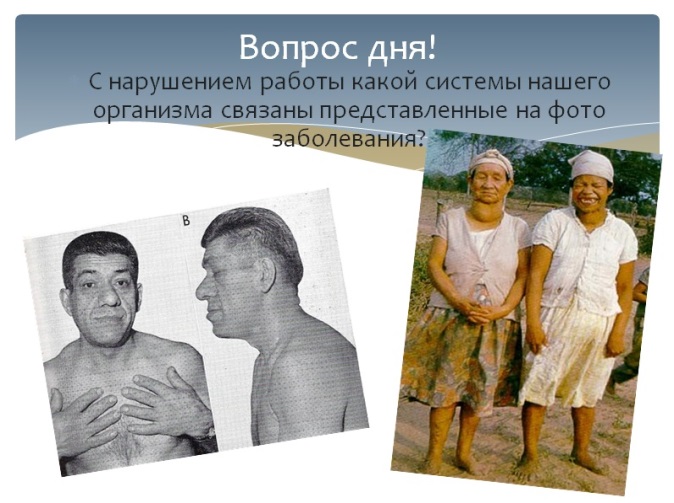 IV. Изучение нового материала: (17-25 мин.)Рассказ учителя об особенностях строения желез, составляющих эндокринную систему. Демонстрация слайдов презентации. Осознаем принципы классификации желёз. Учитывая особенности гуморальной регуляции функций организма, ответьте: почему  железы внешней секреции не включены в состав эндокринной системы?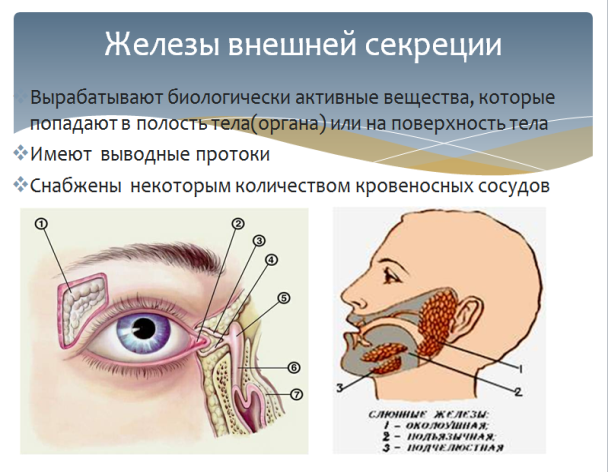 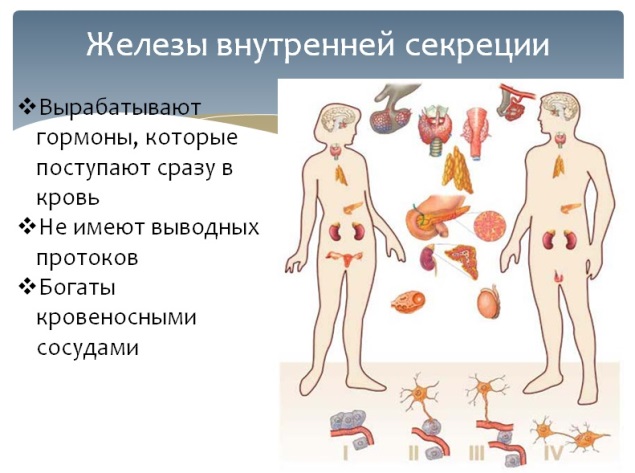 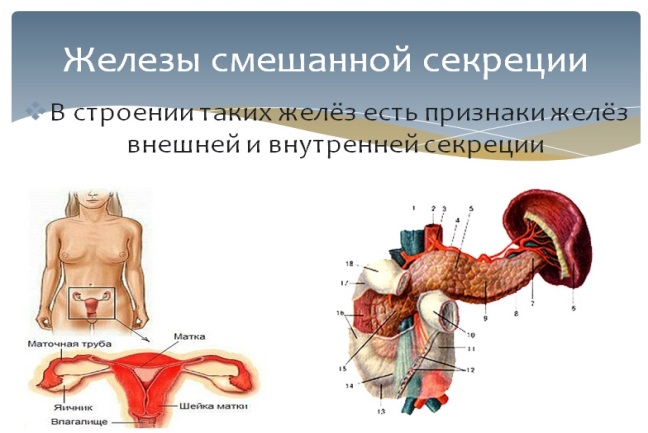 Учащиеся записывают классификацию и названия желёз в рабочих тетрадях (с.35, зад.№52) под диктовку одноклассников. Проверяем правильность записи.Отвечаем на вопрос: Что такое гормоны? Заранее подготовленное сообщение ученика. Остальные учащиеся фиксируют информацию в  рабочей тетради (с.35, зад.№53) Проверяем правильность записи.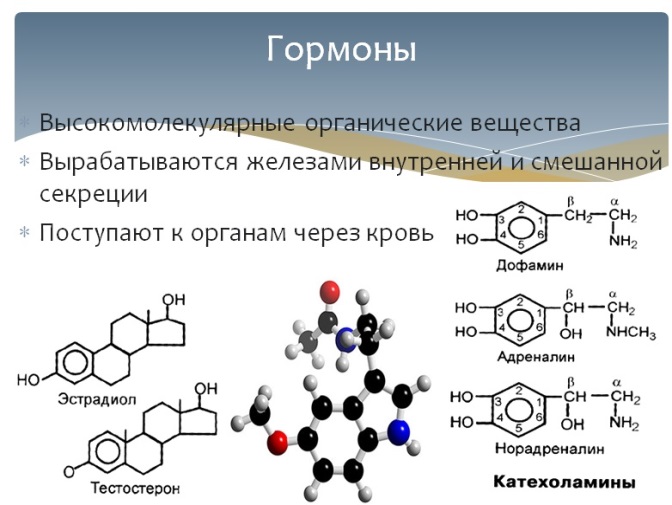 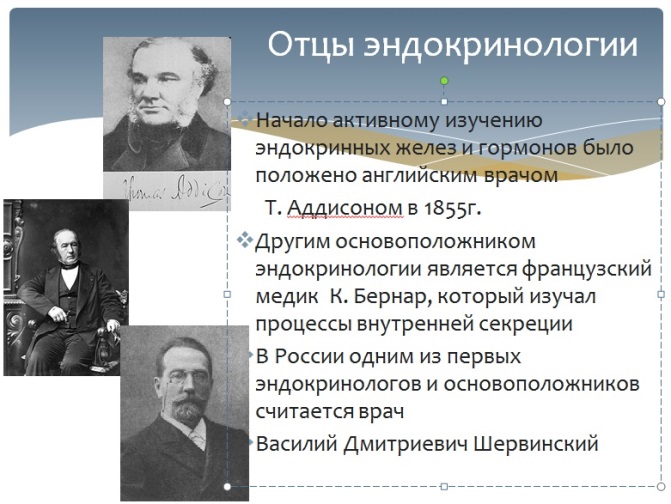 Изучаем значение  основных желез внутренней секреции. Для этого организую групповую работу учащихся. Всего 4 группы учащихся (в классах «А» и «Б» делю класс на 5-6 групп). Все группы работают с литературными источниками и с ресурсами сети Internet в течение 10 минут по карточкам. С одной стороны карточек наклеено изображение железы, информацию о которой учащиеся должны найти (таким образом, с момента получения задания включается функция поиска и  распознание материала, а так же его закрепление)Карточка-задание. Найти информацию в любом информационном источнике (на ваш выбор) о железе, заданной вам.поместить найденную информацию в соответствующую строку таблицы, открытой в ПК.найти определение гиперфункция, привести пример данного  нарушения работы железы, которую вы изучаетенайти определение гипофункция, привести пример данного  нарушения работы железы, которую вы изучаетеподготовить вывод о значении железы, ответив на проблемные вопросы: Нужна ли такому организму гуморальная регуляция функций? Что произойдёт в нашем организме при отсутствии эндокринной системы? Оправдывает ли себя тема урока? (устно)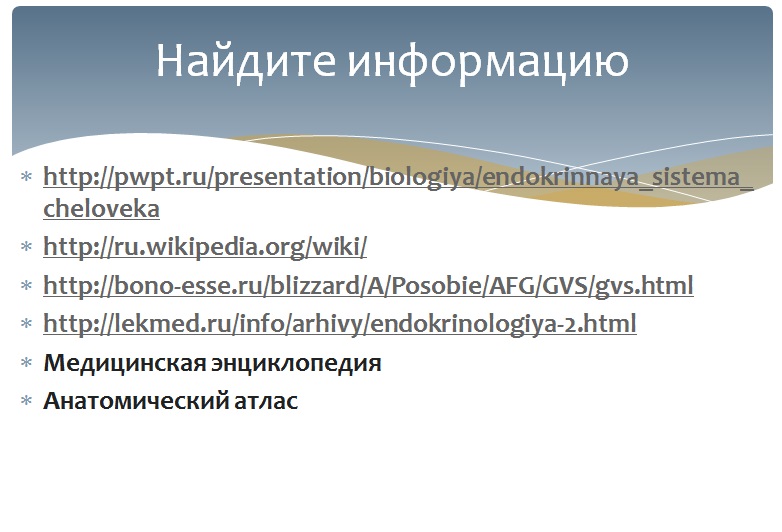 V. Подведение итогов работы: (6-12мин.)Так как у  учителя и каждой группы  учащихся  на  экранах ПК открыта таблица на Google диске и работа по поиску информации и заполнению таблицы происходит в онлайн-режиме, то проверка происходит по мере заполнения таблицы.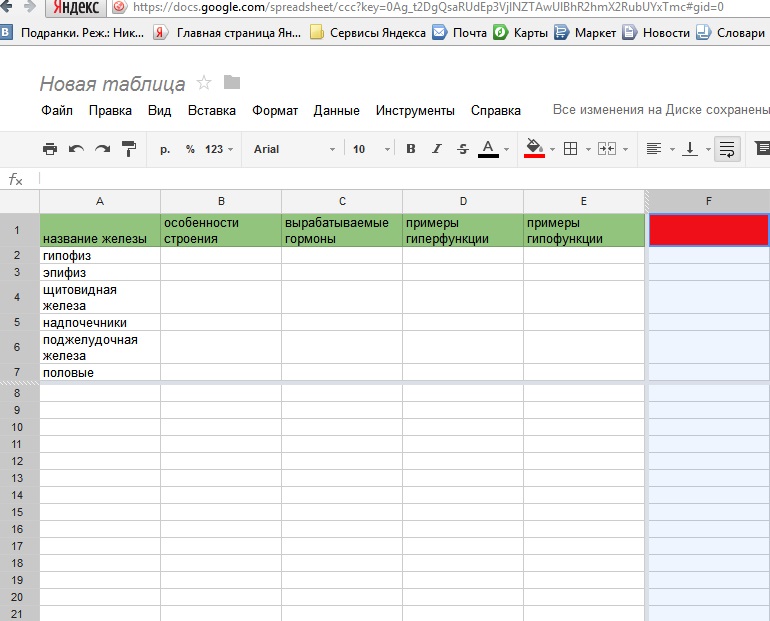  Учащимся остаётся лишь сформулировать вывод и предоставить  устный ответ от всей группы на главные вопросы урока: Нужна ли такому (эволюционно развитому) организму гуморальная регуляция функций? Что произойдёт в нашем организме при отсутствии эндокринной системы? Оправдывает ли себя тема урока?После  полного заполнения таблицы и её проверки, таблица сохраняется  как документ XL и распечатывается (1 таблица на группу).VI. Закрепление знаний: (3 мин.) Работа по вопросам. 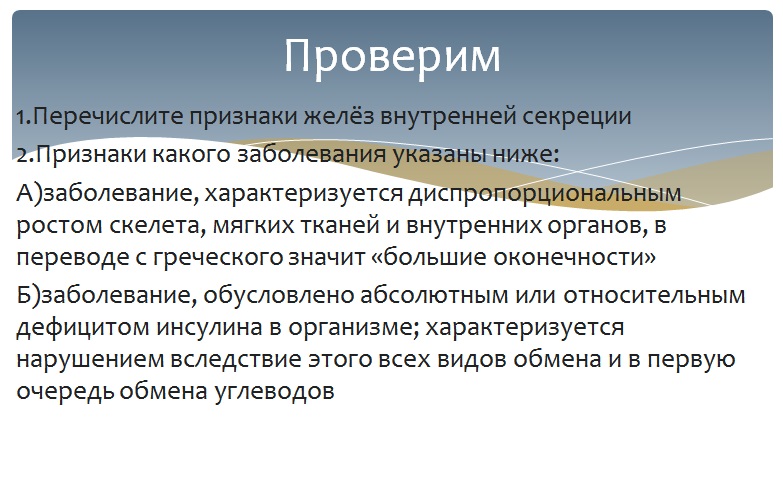 VII. Подведение итогов, рефлексия: (2 мин.) Формулирование вывода по теме урока. Выставление оценок. (Оценки могут быть озвучены и в процессе хода урока). 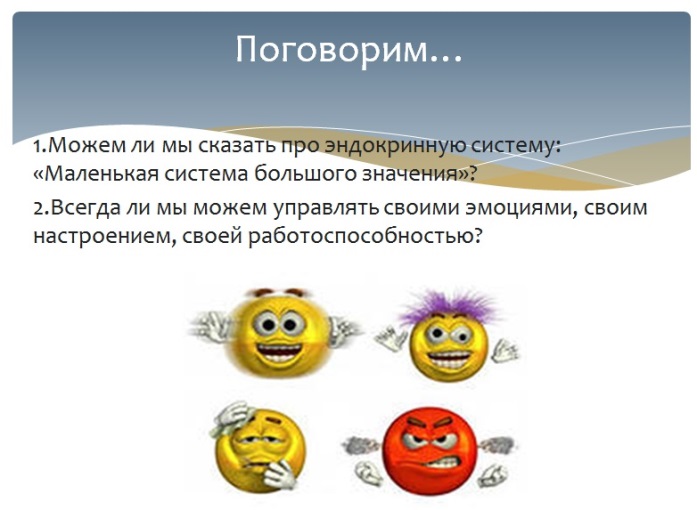 VIII. Домашнее задание: стр. 173-177 учебника, отвечаем на  вопросы после параграфа, в рабочей тетради с.36-40, зад. №55-58.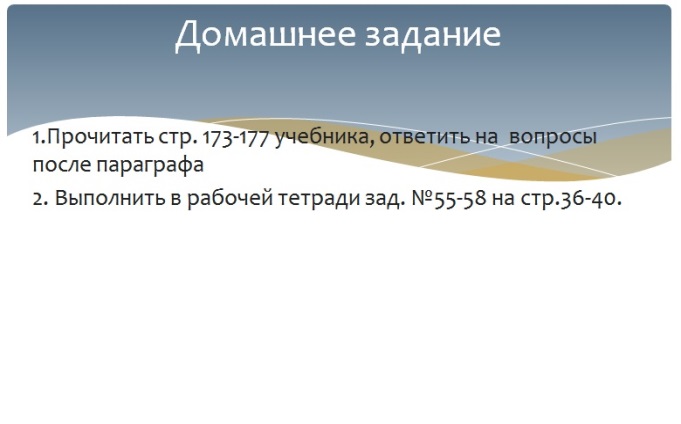 Использованные источники при подготовке урока:Биология. Человек и его здоровье.8 класс. Рабочая тетрадь №1: учебное пособие  для учащихся общеобразовательных  учреждений/Андреева Н.Д. , Бодрова Н.Ф. – М.: Мнемозина, 2012. – 80с.: ил.Биология в вопросах и ответах: Учебное пособие / Составители: М.Б. Беркинблит, С.М. Глаголев, М.В. Голубева- М.: МИРОС ,1993. -216с.  Биология : Человек: Учебник для учащихся 8класса общеобразовательных учреждений /Драгомилов А.Г., Маш Р.Д.– М.: Вентана -Граф, 2004. – 272с.: ил.Энциклопедия Тайны живой природы/ под ред. К.б.н. Бологова В. – М.: Махаон, 2007. – 253с.: ил.http://pwpt.ru/presentation/biologiya/endokrinnaya_sistema_chelovekahttp://ru.wikipedia.org/wiki/http://bono-esse.ru/blizzard/A/Posobie/AFG/GVS/gvs.htmlhttp://lekmed.ru/info/arhivy/endokrinologiya-2.html